Зарегистрировано в Администрации Главы РС(Я) и Правительства РС(Я) 22 июня 2021 г. N RU140142021969МИНИСТЕРСТВО ТРУДА И СОЦИАЛЬНОГО РАЗВИТИЯРЕСПУБЛИКИ САХА (ЯКУТИЯ)ПРИКАЗот 7 июня 2021 г. N 30-НОБ УТВЕРЖДЕНИИ ПОРЯДКА ПРЕДОСТАВЛЕНИЯ СУБСИДИИИЗ ГОСУДАРСТВЕННОГО БЮДЖЕТА РЕСПУБЛИКИ САХА (ЯКУТИЯ)НА ОКАЗАНИЕ СОЦИАЛЬНЫХ УСЛУГ В ПОЛУСТАЦИОНАРНОЙ ФОРМЕИ В ФОРМЕ СОЦИАЛЬНОГО ОБСЛУЖИВАНИЯ НА ДОМУВ РЕСПУБЛИКЕ САХА (ЯКУТИЯ) ЮРИДИЧЕСКИМ ЛИЦАМ,ИНДИВИДУАЛЬНЫМ ПРЕДПРИНИМАТЕЛЯМВ соответствии с пунктом 3 статьи 78 и пунктом 2 статьи 78.1 Бюджетного кодекса Российской Федерации, пунктами 4 статьи 30 Федерального закона от 28 декабря 2013 года N 442-ФЗ "Об основах социального обслуживания граждан в Российской Федерации", частью 3 статьи 24 Закона Республики Саха (Якутия) от 22 января 2015 года 1404-З N 363-V "О социальном обслуживании граждан в Республике Саха (Якутия)" приказываю:1. Утвердить Порядок предоставления субсидий на оказание социальных услуг в полустационарной форме и в форме социального обслуживания на дому в Республике Саха (Якутия) юридическим лицам, индивидуальным предпринимателям согласно приложению к настоящему постановлению.2. Информация о субсидии на оказание социальных услуг в полустационарной форме и в форме социального обслуживания на дому в Республике Саха (Якутия) размещается на едином портале бюджетной системы Российской Федерации в информационно-телекоммуникационной сети "Интернет".Установить, что сведения о субсидии на оказание социальных услуг в полустационарной форме и в форме социального обслуживания на дому в Республике Саха (Якутия), включаются в размещаемый на едином портале бюджетной системы Российской Федерации в информационно-телекоммуникационной сети "Интернет" реестр субсидий, формирование и ведение которого осуществляется Министерством финансов Российской Федерации в установленном им порядке.(п. 2 в ред. приказа Минтруда РС(Я) от 17.06.2022 N 21-Н)3. Департаменту комплексного развития системы социального обслуживания:3.1. Направить настоящий приказ в течение 3 рабочих дней на государственную регистрацию в Департамент по государственно-правовым вопросам Администрации Главы и Правительства Республики Саха (Якутия) и опубликование в официальных средствах массовой информации.3.2. В течение 7 календарных дней с момента официального опубликования настоящего приказа направить в Управление Министерства юстиции России по Республике Саха (Якутия) сведения об источнике официального опубликования и копию настоящего приказа.4. Департаменту административной работы, цифровизации и сопровождения государственных услуг разместить настоящий приказ на официальном сайте Министерства труда и социального развития Республики Саха (Якутия) после государственной регистрации.5. Контроль исполнения настоящего приказа возложить на первого заместителя министра труда и социального развития Республики Саха (Якутия) Алексеева И.И.6. Настоящий приказ вступает в силу с 1 июля 2021 года.МинистрЕ.А.ВОЛКОВАПриложениек приказуМинистерства трудаи социального развитияРеспублики Саха (Якутия)от 7 июня 2021 г. N 30-НПОРЯДОКПРЕДОСТАВЛЕНИЯ СУБСИДИИ НА ОКАЗАНИЕ СОЦИАЛЬНЫХ УСЛУГВ ПОЛУСТАЦИОНАРНОЙ ФОРМЕ И В ФОРМЕ СОЦИАЛЬНОГО ОБСЛУЖИВАНИЯНА ДОМУ В РЕСПУБЛИКЕ САХА (ЯКУТИЯ) ЮРИДИЧЕСКИМ ЛИЦАМ,ИНДИВИДУАЛЬНЫМ ПРЕДПРИНИМАТЕЛЯМI. Общие положения1.1. Настоящий Порядок определяет цель, порядок и условия предоставления субсидии за счет средств государственного бюджета Республики Саха (Якутия) (далее - субсидия) юридическим лицам, индивидуальным предпринимателям, - поставщикам социальных услуг, включенным в реестр поставщиков социальных услуг Республики Саха (Якутия), но не участвующим в выполнении государственного задания (заказа), (далее - поставщики социальных услуг) на социальное обслуживание в полустационарной форме и в форме социального обслуживания на дому в Республике Саха (Якутия).1.2. Основные понятия и термины, используемые в настоящем Порядке, применяются в тех же значениях, что и в Федеральном законе от 28.12.2013 N 442-ФЗ "Об основах социального обслуживания граждан в Российской Федерации".1.3. Целью предоставления субсидии является возмещение затрат поставщиков социальных услуг при предоставлении социальных услуг в полустационарной форме и в форме социального обслуживания на дому получателям социальных услуг, признанных в установленном порядке нуждающимися в социальном обслуживании в соответствии с индивидуальной программой предоставления социальных услуг, в рамках реализации и исполнения регионального проекта "Разработка и реализация программы системной поддержки и повышения качества жизни граждан старшего поколения Республики Саха (Якутия) (Старшее поколение)" государственной программы Республики Саха (Якутия) "Социальная поддержка граждан в Республике Саха (Якутия)", утвержденной постановлением Правительства Республики Саха (Якутия) от 18.07.2022 N 439.(в ред. приказов Минтруда РС(Я) от 17.06.2022 N 21-Н, от 08.11.2022 N 39-Н)1.4. Субсидия предоставляется в соответствии с целью, установленной пунктом 1.3 настоящего Порядка, поставщикам социальных услуг в пределах бюджетных ассигнований и лимитов бюджетных обязательств, выделенных Государственному казенному учреждению Республики Саха (Якутия) "Центр социальных выплат и финансового сопровождения социальной службы при Министерстве труда и социального развития Республики Саха (Якутия)" (далее - уполномоченная организация), осуществляющему функции главного распорядителя бюджетных средств, до которого в соответствии с бюджетным законодательством Российской Федерации, как получателя бюджетных средств, доведены в установленном порядке лимиты бюджетных обязательств на предоставление субсидий на соответствующий финансовый год и плановый период на указанные цели в соответствии с бюджетной росписью.(в ред. приказа Минтруда РС(Я) от 08.11.2022 N 39-Н)1.5. Субсидия носит целевой характер и не может быть использована на другие цели.Субсидия предоставляется на возмещение следующих затрат:(в ред. приказа Минтруда РС(Я) от 08.11.2022 N 39-Н)1) оплату труда и командировочные расходы сотрудников поставщиков социальных услуг;2) уплату налогов, сборов, страховых взносов и иных обязательных платежей в бюджетную систему;3) оплату товаров, работ, услуг, в том числе транспортных расходов, связанных непосредственно с предоставлением социальных услуг;4) арендную плату объектов недвижимости для оказания социальных услуг;5) оплату коммунальных услуг.Субсидия не может быть направлена на расходы, связанные с:1) осуществлением предпринимательской деятельности и оказанием благотворительной помощи коммерческим организациям;2) осуществлением деятельности, не связанной с предоставлением социальных услуг;3) поддержкой политических партий и избирательных кампаний;4) проведением митингов, демонстраций, пикетирований;5) фундаментальными научными исследованиями;6) уплатой штрафов, неустойки, пени и процентов.1.6. К категории получателя субсидии, относится юридическое лицо, индивидуальный предприниматель, включенные в реестр поставщиков социальных услуг Республики Саха (Якутия) в соответствии с Порядком формирования и ведения Реестра поставщиков социальных услуг Республики Саха (Якутия), утвержденным приказом Министерства труда и социального развития Республики Саха (Якутия) от 25.04.2016 N 1н.1.7. Способом проведения отбора является конкурс (далее - отбор), который проводится при определении получателя субсидии исходя из наилучших условий достижения результатов, в целях достижения которых предоставляется субсидия.(в ред. приказа Минтруда РС(Я) от 08.11.2022 N 39-Н)1.8. Сведения о субсидии размещаются на едином портале бюджетной системы Российской Федерации в информационно-телекоммуникационной сети "Интернет" (далее - единый портал) (в разделе единого портала) не позднее 15-го рабочего дня, следующего за днем принятия закона о государственном бюджете Республики Саха (Якутия) (закона о внесении изменений в закон о государственном бюджете Республики Саха (Якутия)).(в ред. приказа Минтруда РС(Я) от 08.11.2022 N 39-Н)II. Порядок проведения конкурса2.1. Отбор проводится уполномоченной организацией на соответствующий финансовый год и плановый период на основании заявок, направленных в уполномоченную организацию поставщиками социальных услуг (далее - участники отбора).(п. 2.1 в ред. приказа Минтруда РС(Я) от 08.11.2022 N 39-Н)2.2. Объявление о проведении отбора утверждается приказом уполномоченной организации и размещается на едином портале, а также на официальном сайте Министерства труда и социального развития Республики Саха (Якутия) (далее - уполномоченный орган) в сети "Интернет" не позднее двух рабочих дней со дня утверждения. Объявление о проведении отбора содержит следующую информацию:(в ред. приказа Минтруда РС(Я) от 08.11.2022 N 39-Н)а) сроки проведения отбора;даты начала подачи или окончания приема заявок участников отбора, которая не может быть ранее 30-го календарного дня, следующего за днем размещения объявления о проведении отбора;(пп. "а" в ред. приказа Минтруда РС(Я) от 17.06.2022 N 21-Н)б) наименование, место нахождения, почтового адреса, адреса электронной почты уполномоченной организации;в) результаты предоставления субсидии;г) доменного имени и (или) сетевого адреса, и (или) указателей страниц сайта в информационно-телекоммуникационной сети "Интернет", на котором обеспечивается проведение отбора;д) требования к участникам отбора и перечень документов, представляемых участниками отбора для подтверждения их соответствия указанным требованиям;е) порядок подачи заявок участниками отбора и требования к форме и содержанию заявок в соответствии с пунктом 2.4 настоящего Порядка;ж) порядок отзыва заявок участников отбора, порядок возврата заявок участников отбора, определяющий, в том числе основания для возврата заявок участников отбора, порядок внесения изменений в заявки участников отбора;з) правил рассмотрения и оценки заявок участников отбора;и) порядок предоставления участникам отбора разъяснений положений объявления о проведении отбора, даты начала и окончания срока такого предоставления;к) срок, в течение которого победитель (победители) отбора должен подписать соглашение о предоставлении субсидии;л) условия признания победителя (победителей) отбора уклонившимся от заключения соглашения о предоставлении субсидии;м) дата размещения результатов отбора на едином портале, а также на официальном сайте уполномоченного органа в сети Интернет, которая не может быть позднее 14-го календарного дня, следующего за днем определения победителя отбора.(в ред. приказа Минтруда РС(Я) от 08.11.2022 N 39-Н)2.3. Участник отбора на первое число месяца, предшествующего месяцу, в котором планируется заключение соглашения о предоставлении субсидии, должен соответствовать следующим требованиям:а) отсутствие неисполненной обязанности по уплате налогов, сборов, страховых взносов, пеней, штрафов, процентов, подлежащих уплате в соответствии с законодательством Российской Федерации о налогах и сборах;б) отсутствие просроченной задолженности по возврату в государственный бюджет Республики Саха (Якутия) субсидий, бюджетных инвестиций, предоставленных, в том числе в соответствии с иными правовыми актами, а также иная просроченная (неурегулированная) задолженность по денежным обязательствам перед Республикой Саха (Якутия);в) юридические лица не должны находиться в процессе реорганизации (за исключением реорганизации в форме присоединения к юридическому лицу, являющемуся участником отбора, другого юридического лица), ликвидации, в отношении их не введена процедура банкротства, их деятельность не приостановлена в порядке, предусмотренном законодательством Российской Федерации, индивидуальные предприниматели не должны прекратить деятельность в качестве индивидуального предпринимателя;г) не должны получать средства из государственного бюджета Республики Саха (Якутия) в соответствии с настоящим Порядком или на основании иных правовых актов Республики Саха (Якутия) на цель, указанную в пункте 1.3 настоящего Порядка;д) не должны являться иностранными юридическими лицами, в том числе местом регистрации которых является государство или территория, включенные в утверждаемый Министерством финансов Российской Федерации перечень государств и территорий, используемых для промежуточного (офшорного) владения активами в Российской Федерации (далее - офшорные компании), а также российскими юридическими лицами, в уставном (складочном) капитале которых доля прямого или косвенного (через третьих лиц) участия офшорных компаний в совокупности превышает 25 процентов (если иное не предусмотрено законодательством Российской Федерации). При расчете доли участия офшорных компаний в капитале российских юридических лиц не учитывается прямое и (или) косвенное участие офшорных компаний в капитале публичных акционерных обществ (в том числе со статусом международной компании), акции которых обращаются на организованных торгах в Российской Федерации, а также косвенное участие таких офшорных компаний в капитале других российских юридических лиц, реализованное через участие в капитале указанных публичных акционерных обществ;(пп. "д" в ред. приказа Минтруда РС(Я) от 11.02.2023 N 11-Н)е) предоставившие документы, подтверждающие опыт работы, информацию о дополнительных источниках и объемах финансирования деятельности;ж) участник отбора должен иметь работников, прошедших повышение квалификации (профессиональную переподготовку) по профилю социальной работы или иной деятельности, осуществляемой участником отбора по предоставлению социальных услуг, установленных Законом Республики Саха (Якутия) от 22.01.2015 1406-З N 367-V "Об утверждении перечня социальных услуг, предоставляемых поставщиками социальных услуг в Республике Саха (Якутия)";з) имеющие материально-техническую базу, необходимую для достижения результатов предоставления субсидии;и) своевременно вносят достоверную информацию по получателям социальных услуг в Регистр получателей социальных услуг Республики Саха (Якутия);к) состоит в реестре поставщиков социальных услуг Республики Саха (Якутия) и осуществляет свою деятельность на территории Республики Саха (Якутия);л) имеющие в наличии официальный сайт с актуальной информацией о деятельности поставщика социальных услуг в соответствии с Порядком, утвержденным уполномоченным федеральным органом исполнительной власти;м) участник отбора должен иметь лицензию на осуществление медицинской деятельности либо договор с медицинской организацией об оказании медицинских услуг для предоставления социально-медицинских услуг, установленных Законом Республики Саха (Якутия) от 22.01.2015 1406-З N 367-V "Об утверждении перечня социальных услуг, предоставляемых поставщиками социальных услуг в Республике Саха (Якутия)";и) отсутствие просроченной задолженности по заработной плате перед работниками.Проверка соответствия участника отбора условиям и требованиям, установленными подпунктами "а - д", "и - л" настоящего пункта осуществляется уполномоченной организацией самостоятельно посредством направления запроса, в том числе в рамках межведомственного информационного взаимодействия:справка налогового органа об отсутствии неисполненной обязанности по уплате налогов, сборов, страховых взносов, пеней, штрафов, процентов, подлежащих уплате в соответствии с законодательством Российской Федерации о налогах и сборах;сведения исполнительных органов государственной власти Республики Саха (Якутия) об отсутствии просроченной (неурегулированной) задолженности по возврату субсидий, бюджетных инвестиций и иной просроченной задолженности перед Республикой Саха (Якутия);сведения об отсутствии процедуры реорганизации (за исключением реорганизации в форме присоединения к юридическому лицу, являющемуся участником отбора, другого юридического лица), ликвидации, о том, что в отношении их не введена процедура банкротства, деятельность получателя субсидии не приостановлена в порядке, предусмотренном законодательством Российской Федерации, а получатели субсидий - индивидуальные предприниматели не должны прекратить деятельность в качестве индивидуального предпринимателя (проверяются посредством электронного сервиса "Предоставление сведений из ЕГРЮЛ/ЕГРИП" (https://egrul.nalog.ru), электронного сервиса "Картотека арбитражных дел" (https://kad.arbitr.ru/) и на официальном сайте "Единый федеральный реестр сведений о банкротстве");сведения исполнительных органов государственной власти Республики Саха (Якутия) об отсутствии случаев направления поставщику социальных услуг средств из государственного бюджета Республики Саха (Якутия) на основании иных нормативных правовых актов на цель, указанную в пункте 1.3 настоящего Порядка;сведения о достоверности и своевременности внесения информации по получателям социальных услуг в Регистр получателей социальных услуг Республики Саха (Якутия) проверяются в государственной информационной системе Автоматизированная система "Адресная социальная помощь";сведения о наличии поставщика социальных услуг в реестре поставщиков социальных услуг Республики Саха (Якутия), осуществляющих свою деятельность на территории Республики Саха (Якутия), проверяются на электронном сервисе "Реестр поставщиков социальных услуг" (http://reestr442.sakha.gov.ru/rpost/reestr.html);сведения о наличии официального сайта с актуальной информацией о деятельности поставщика социальных услуг проверяются на электронном сервисе "Реестр поставщиков социальных услуг" http://reestr442.sakha.gov.ru/rpost/reestr.html);сведения о включении участника в реестр некоммерческих организаций - исполнителей общественно полезных услуг проверяются на официальном сайте Министерства юстиции Российской Федерации.2.4. Участник отбора имеет право предоставить в уполномоченную организацию только одну заявку о предоставлении субсидии за предоставление социальных услуг поставщиком социальных услуг, не участвующим в выполнении государственного задания (заказа), по форме согласно приложению N 1 к настоящему Порядку с приложением документов, установленных пунктом 3.2 настоящего Порядка.Участник отбора вправе отозвать заявку до окончания срока ее приема путем направления в уполномоченную организацию соответствующего обращения с указанием способа возврата заявки. Отозванные заявки не учитываются при подсчете количества заявок, представленных для участия в отборе.Заявка на участие в отборе представляется в уполномоченную организацию непосредственно направляется по почте или в виде электронного документа, подписанного квалифицированной электронной подписью.2.5. Требования, предъявляемые к заявке:- отсутствие в документах ошибок, подчисток, приписок, зачеркнутых слов и иных исправлений, а также повреждений, не позволяющих однозначно истолковать содержание документа;- копии документов должны быть удостоверены подписью участника отбора и оттиском печати участника отбора (при наличии). Пакет документов сшивается и скрепляется печатью (при ее наличии);- представление документов в полном объеме;- согласие на публикацию (размещение) в информационно-телекоммуникационной сети "Интернет" информации об участнике отбора, о подаваемой участником отбора заявке, иной информации об участнике отбора, связанной с соответствующим отбором, а также согласие на обработку персональных данных (для физического лица), подписанное руководителем или уполномоченным им лицом.Участник отбора несет ответственность за достоверность и полноту представляемых сведений и документов, являющихся основанием для предоставления субсидии.Если информация в документах, включенных в состав заявки, содержит персональные данные, в заявку должны быть включены согласия субъектов этих данных на их обработку. В противном случае включение в заявку указанной информации не допускается.2.6. Уполномоченная организация регистрирует заявки в течение 1 рабочего дня со дня поступления заявки в журнале регистрации заявок для получения субсидии, в котором указываются дата и время поступления заявки. Журнал регистрации заявок для получения субсидии должен быть пронумерован, прошнурован, скреплен печатью.Уполномоченная организация в течение 3 рабочих дней со дня регистрации заявок осуществляет проверку участника отбора и представленной им заявки, а также содержащихся в них сведений на соответствие их требованиям, предъявляемым пунктом 2.3 и пунктом 3.2 настоящего Порядка.(в ред. приказа Минтруда РС(Я) от 17.06.2022 N 21-Н)В случаях, если участником отбора представлен неполный перечень документов, предусмотренных согласно пункту 2.4 настоящего Порядка, уполномоченная организация не позднее 3 рабочих дней со дня регистрации заявки направляет участнику отбора по почтовому адресу и адресу электронной почты, которые указаны в заявке на предоставление субсидии, либо вручает участнику отбора или уполномоченному лицу лично письменное уведомление о необходимости устранения выявленных замечаний с указанием этих замечаний и срока представления участником отбора в уполномоченную организацию исправленных документов, который не может быть менее 3 рабочих дней со дня получения уведомления.Участник отбора вправе устранить замечания и в течение срока, указанного в уведомлении, представить исправленные документы в уполномоченную организацию.Уполномоченная организация в течение 5 рабочих дней со дня окончания сроков подачи заявок готовит заключение по представленным участниками отбора заявкам для участия в отборе о наличии или отсутствии оснований в допуске к участию в отборе (далее - заключение).Заключение содержит информацию о соответствии участника отбора и представленной заявки, а также содержащихся в них сведений требованиям, предъявляемым пунктом 1.6 и пунктом 2.3 настоящего Порядка.(в ред. приказа Минтруда РС(Я) от 17.06.2022 N 21-Н)Уполномоченная организация не позднее 14 рабочих дней со дня окончания сроков подачи заявок представляет на рассмотрение Конкурсной комиссии по проведению отбора (далее - Конкурсная комиссия) заявки участников отбора.Заявки рассматриваются Конкурсной комиссией в срок, не превышающий 20 рабочих дней со дня окончания сроков подачи заявок участниками отбора, представленных в уполномоченную организацию.2.7. Конкурсная комиссия:а) рассматривает заявки участников отбора, а также проводит проверку полноты и правильности заявок на предмет их соответствия установленным в объявлении о проведении отбора требованиям;б) осуществляет оценку заявок, допущенных к отбору участников отбора, по критериям, установленным в пункте 2.9 настоящего Порядка.Конкурсная комиссия отклоняет заявки участников отбора по основаниям, предусмотренным пунктом 2.8 настоящего Порядка.Датой итогового заседания Конкурсной комиссии является последний день заседания Конкурсной комиссии.Состав, порядок работы Конкурсной комиссии утверждается приказом уполномоченной организации. В состав Конкурсной комиссии входят не менее 5 человек, в том числе представители уполномоченного органа, уполномоченной организации, представители исполнительных органов государственной власти, член Общественного Совета при уполномоченном органе, Государственного бюджетного учреждения Республики Саха (Якутия) "Ресурсный центр социальной защиты "Победа" при Министерстве труда и социального развития Республики Саха (Якутия)".(в ред. приказа Минтруда РС(Я) от 08.11.2022 N 39-Н)Заседание Конкурсной комиссии является правомочным, если при его проведении присутствовали не менее 4/5 состава.Решение Конкурсной комиссии оформляется протоколом Конкурсной комиссии, который утверждается председателем Конкурсной комиссии.2.8. Конкурсная комиссия принимает решение об отклонении заявки участника отбора на стадии рассмотрения, в случае:несоответствия участника отбора требованиям, установленным в пункте 2.3 настоящего Порядка;несоответствия представленной участником отбора заявки и документов требованиям к заявкам участников отбора, установленным в объявлении о проведении отбора;недостоверности представленной информации, в том числе информации о месте нахождения и адресе юридического лица;подачи заявки после даты и (или) времени, определенных для подачи заявок.В случае принятия решения об отклонении заявки уполномоченная организация в течение 2 рабочих дней, направляет участнику отбора соответствующее уведомление с указанием одной из причин принятия такого решения.2.9. Заявки участников отбора оцениваются по следующим критериям, в сроки, установленные абзацем 8 пункта 2.6 настоящего Порядка, где каждый критерий оценки имеет следующее весовое значение в общей оценке:2.10. Члены Конкурсной комиссии осуществляют оценку заявки участника отбора последовательно по дате регистрации заявок в журнале регистрации заявок для получения субсидии, по критериям с использованием балльной системы, установленной пунктом 2.9 настоящего Порядка.На основе баллов формируется рейтинг заявок участников отбора, в котором заявки, получившие наибольшее количество баллов, получают более высокий рейтинг.При наличии нескольких заявок с одинаковым количеством баллов, более высокий рейтинг устанавливается заявке, зарегистрированной в журнале регистрации заявок для получения субсидии раньше другой заявки.2.11. Получателем субсидии признается заявка участника отбора, набравшая наибольшее количество баллов.2.12. Если заявленная сумма получателя субсидии меньше общего объема средств, предусмотренных на оказание социальных услуг в полустационарной форме или в форме социального обслуживания на дому, то объявляется несколько получателей субсидии в пределах общего объема предусмотренных средств и их заявленной суммы.При несоответствии заявленных сумм получателей субсидии и общего объема предусмотренных сумм, на сумму разницы уменьшается объем субсидии получателя субсидии, у которого сумма баллов меньше остальных.Расчет заявленной суммы производится Конкурсной комиссией в соответствии с пунктом 3.5 настоящего Порядка.2.13. Решение Конкурсной комиссии о результатах рассмотрения заявок оформляется протоколом заседания Конкурсной комиссии в течение 3 рабочих дней со дня проведения итогового заседания Конкурсной комиссии. Протокол о результатах рассмотрения заявок размещается на едином портале, а также на официальном сайте уполномоченного органа в сети Интернет, не позднее 14-го календарного дня, следующего за днем определения победителя отбора, с указанием:(в ред. приказа Минтруда РС(Я) от 08.11.2022 N 39-Н)а) даты, времени и места проведения рассмотрения заявок;б) даты, времени и места оценки заявок участников отбора;в) информации об участниках отбора, заявки которых рассмотрены;г) информации об участниках отбора, заявки которых отклонены, с указанием причины отклонения, в том числе положений объявления о проведении отбора, которым не соответствуют такие заявки;д) последовательности оценки заявок участников отбора, присвоенные заявкам участников отбора значений по каждому из предусмотренных критериев оценки заявок участников отбора, принятое на основании результатов оценки указанных предложений решения о присвоении таким заявкам порядковых номеров;е) наименование получателя (получателей) субсидии, с которым заключается соглашение, и размер предоставляемой субсидии.2.14. Уполномоченная организация на основании протокола Конкурсной комиссии в срок не позднее 3 рабочих дней со дня его размещения на официальном сайте издает приказ о подписании соглашения о предоставлении субсидии.(в ред. приказа Минтруда РС(Я) от 08.11.2022 N 39-Н)Уполномоченная организация в течение 3 рабочих дней со дня подписания протокола итогового заседания Конкурсной комиссии и принятия Конкурсной комиссией решения, указанного в пункте 2.13 настоящего Порядка, направляет участнику отбора по почтовому адресу и адресу электронной почты, которые указаны в заявке на предоставление субсидии, либо вручает заявителю или уполномоченному лицу заявителя соответствующее уведомление о предоставлении участнику отбора субсидии.2.15. Отбор признается несостоявшимся в следующих случаях:не было подано ни одной заявки;подана только одна заявка;по итогам проведения отбора не был заключено соглашение.2.16. Если отбор признан несостоявшимся, уполномоченная организация повторно проводит отбор. Решение о проведении повторного отбора оформляется в форме приказа уполномоченной организации в срок не позднее 3 рабочих дней со дня окончания срока заключения соглашения, установленного пунктом 2.15 настоящего Порядка, путем размещения объявления о проведении отбора на едином портале, а также на официальном сайте уполномоченного органа. Повторный отбор проводится в сроки и порядке, установленные разделом II настоящего Порядка.III. Условия и порядок предоставления субсидии3.1. Для получения субсидии получатель субсидии на первое число месяца, предшествующего месяцу, в котором проводился отбор, должен соответствовать требованиям установленным пунктом 2.3 настоящего Порядка.3.2. Перечень документов, предоставляемых получателем субсидии, претендующим на получение субсидии:а) заявка о предоставлении субсидии за предоставление социальных услуг поставщиком социальных услуг, не участвующим в выполнении государственного задания (заказа), по форме согласно приложению N 1 к настоящему Порядку с пояснительной запиской, включающей в себя информацию о:перечне услуг, оказываемых заявителем, его филиалами, представительствами (при наличии);персональном составе работников заявителя, его филиалов, представительств (при наличии) по форме согласно приложению N 2 к настоящему Порядку;видах дополнительных социальных услуг, оказываемых сверх Перечня;копию плана мероприятий, проводимых в рамках предоставления социальных услуг, в том числе социально-психологических услуг и социально-педагогических услуг;объемах средств, полученных от деятельности по предоставлению гражданам услуг, указанных в Перечне, и предоставляемых в соответствии с законодательством на условиях полной или частичной оплаты за период, соответствующий периоду заключения Соглашения о предоставлении субсидии за счет средств бюджета Республики Саха (Якутия), которые планируется направить на оплату труда специалистов по социальной работе, социальных работников, медицинских работников, педагогических работников, работников культуры в общем объеме поступлений от предоставления гражданам услуг, указанных в Перечне, в соответствии с законодательством на условиях полной или частичной оплаты за период, соответствующий периоду заключения Соглашения о предоставлении субсидии за счет средств бюджета Республики Саха (Якутия), %;количестве получателей социальных услуг, обслуженных сверх количества, установленного уполномоченной организацией;б) информацию о распределении субсидии по направлениям расходов в соответствии с приложением N 3 к настоящему Порядку;в) копию лицензии на осуществление медицинской деятельности либо договор с медицинской организацией об оказании медицинских услуг;г) буклеты, брошюры об опыте работы, а также информацию, свидетельствующую о:размещении информации о заявителе и его деятельности, о его филиалах, представительствах и их деятельности (при наличии) и предоставляемых ими услугах в периодических средствах массовой информации и в информационно-телекоммуникационной сети Интернет;наличии официальных сайтов заявителя, его филиалов, представительств (при наличии) в информационно-телекоммуникационной сети Интернет;д) копии документов о прохождении курсов повышения квалификации (профессиональной переподготовки) работников по профилю осуществляемой заявителем, его филиалами, представительствами (при наличии);е) копии правоустанавливающих документов о наличии у заявителя в собственности, в аренде, в безвозмездном пользовании или на праве оперативного управления недвижимого имущества, предназначенного для ведения уставной деятельности в целях оказания социальных услуг;ж) копии документов, подтверждающих уровень образования работников заявителя и их опыт (стаж) работы в сфере здравоохранения и социального обслуживания;з) информацию о дополнительных источниках и объемах финансирования деятельности заявителя;и) согласие на публикацию (размещение) в информационно-телекоммуникационной сети "Интернет" информации об участнике отбора, о подаваемой участником отбора заявке, иной информации об участнике отбора, связанной с соответствующим отбором, а также согласие на обработку персональных данных (для физического лица), подписанное руководителем или уполномоченным им лицом;к) справка об отсутствии задолженности по заработной плате перед работниками.Документы, указанные в подпунктах "д - ж" настоящего пункта, предоставляются участниками отбора надлежаще заверенных копиях.Документ, указанный в подпункте "в" настоящего пункта, запрашиваются уполномоченной организацией самостоятельно в рамках межведомственного информационного взаимодействия, если такие документы не представлены участником отбора по собственной инициативе.3.3. Документы, указанные в пункте 3.2 настоящего Порядка, рассматриваются в порядке и в сроки, установленные пунктами 2.6 и 2.7 настоящего Порядка.3.4. Основаниями для отказа в предоставлении субсидии являются:1) несоответствие представленных получателем субсидии документов требованиям, определенным в соответствии с пунктом 2.2 настоящего порядка, или непредставление (представление не в полном объеме) указанных документов;2) установление факта недостоверности представленной получателем субсидии информации.3.5. Утратил силу. - Приказ Минтруда РС(Я) от 08.11.2022 N 39-Н.3.6. Расчет размера субсидии для конкретного получателя субсидии производится уполномоченной организацией в соответствии с приложением N 4 к настоящему Порядку.Объем субсидии уменьшается на сумму оплаты за предоставление социальных услуг согласно постановлению Правительства Республики Саха (Якутия) от 16 января 2015 года N 7 "Об утверждении платы за предоставление социальных услуг и порядка ее взимания".3.7. Порядок и сроки возврата субсидии в бюджет Республики Саха (Якутия) в случае нарушения условий их предоставления указаны в разделе V настоящего Порядка.3.8. Уполномоченная организация не позднее 5 рабочих дней со дня оформления протокола заседания Конкурсной комиссии заключает с получателем субсидии соглашение о предоставлении субсидии (далее - Соглашение) в соответствии с типовой формой, утвержденной приказом Министерства финансов Республики Саха (Якутия).По соглашению сторон заключается дополнительное соглашение к соглашению, в том числе дополнительное соглашение о расторжении соглашения (при необходимости) в порядке и на условиях, установленных в типовой форме дополнительного соглашения, утвержденной приказом Министерства финансов Республики Саха (Якутия).В соглашении предусматривается следующее обязательное условие о согласовании новых условий соглашения, при уменьшении ранее доведенных лимитов бюджетных обязательств, приводящих к невозможности предоставления субсидии в размере, определенном в соглашении или о расторжении соглашения при недостижении согласия по новым условиям.3.9. Получатель субсидии, не заключивший Соглашение либо представивший в письменной форме по почте или нарочно отказ от заключения Соглашения в установленный пунктом 3.8 настоящего Порядка срок, считается уклонившимся от заключения Соглашения, в результате чего субсидия такому получателю субсидии не предоставляется.В случаях незаключения Соглашения получателем субсидии либо отказа от заключения Соглашения Соглашение заключается со следующим участником отбора, набравшим наибольшее количество баллов.3.10. Перечисление субсидии осуществляется уполномоченной организацией на отдельные расчетные или корреспондентские счета, открытые поставщиками социальных услуг, исключительно для целей использования субсидии, в учреждениях Центрального банка Российской Федерации или кредитных организациях, не позднее десятого рабочего дня со дня принятия решения о предоставлении субсидии.Перечисление денежных средств получателям субсидии за декабрь текущего финансового года осуществляется в январе следующего финансового года.(абзац введен приказом Минтруда РС(Я) от 08.11.2022 N 39-Н)(п. 3.10 в ред. приказа Минтруда РС(Я) от 17.06.2022 N 21-Н)3.11. В целях получения субсидии получатель субсидии ежемесячно в срок не позднее 1 числа месяца, следующего за отчетным, представляет в уполномоченную организацию отчет о фактически произведенных затратах за истекший отчетный период согласно приложению N 5 к настоящему Порядку с приложением следующих документов:а) список получателей социальных услуг;б) документы, удостоверяющие личность получателей социальных услуг;в) документы, подтверждающие получение согласия получателей социальных услуг на обработку их персональных данных;г) индивидуальные программы предоставления социальных услуг;д) договора с получателями социальных услуг;е) акты оказанных услуг;ж) документы, подтверждающие оплату услуг получателем социальных услуг;з) документы, содержащие сведения о среднедушевом доходе получателя социальных услуг и членов его семьи за последние 12 месяцев, предшествующих месяцу заключения договора о предоставлении социальных услуг с поставщиком социальных услуг, с указанием доходов помесячно, за исключением получателей социальных услуг, которые в соответствии с действующими законодательными и нормативными правовыми актами имеют право получать услуги бесплатно вне зависимости от размера дохода;и) расчет размера среднедушевого дохода получателей социальных услуг в соответствии с постановлением Правительства Российской Федерации от 18 октября 2014 года N 1075 "Об утверждении Правил определения среднедушевого дохода для предоставления социальных услуг бесплатно" (далее - Правила N 1075). Расчет должен содержать предельный размер платы за предоставление социальных услуг, подлежащий к оплате получателем социальных услуг;к) справку-расчет на выплату компенсации за предоставление социальных услуг поставщиком социальных услуг, по форме согласно приложению N 6 к настоящему Порядку с приложением копии платежных и иных первичных документов, подтверждающие фактически произведенные расходы, документы, на основании которых эти платежи были произведены, выписку с отдельного расчетного счета за соответствующий отчетный месяц.Документы, указанные в подпунктах "б" - "и" настоящего пункта, предоставляются участниками отбора в виде их копий, заверенных в установленном порядке или представленных с предъявлением их подлинника.Уполномоченная организация в течение 10 рабочих дней со дня представления документов, указанных в настоящем пункте настоящего Порядка, осуществляет их проверку. В случае выявления в представленных документах несоответствия в расчетах, уполномоченная организация выясняет причину таких несоответствий. В случае, если данные несоответствия явились следствием ошибки, допущенной получателем субсидии, представленные документы возвращаются на доработку. Получатель субсидии в течение 3 рабочих дней дорабатывает документы и представляет в уполномоченную организацию.Акты оказанных услуг, предусмотренные подпунктом "е" пункта 3.11 настоящего Порядка, проверяются в государственной информационной системе Автоматизированная система "Адресная социальная помощь".(абзац введен приказом Минтруда РС(Я) от 11.02.2023 N 11-Н)(п. 3.11 в ред. приказа Минтруда РС(Я) от 08.11.2022 N 39-Н)3.12. Результатом предоставления субсидии является оказание социальных услуг, предусмотренных индивидуальной программой, 100% обратившимся получателям социальных услуг по состоянию на 31 декабря соответствующего финансового года.В случае, если объем субсидии получателя субсидии уменьшается и не позволяет обеспечить предоставление субсидии согласно представленной заявке, то результат предоставления субсидии, уменьшатся пропорционально размеру субсидии.Абзац утратил силу. - Приказ Минтруда РС(Я) от 08.11.2022 N 39-Н.Установленные результаты предоставления субсидии должны быть конкретными, измеримыми, а также соответствовать результатам государственной программы Республики Саха (Якутия) "Социальная поддержка граждан в Республике Саха (Якутия)" и типам результатов предоставления субсидии, определенным в соответствии с установленным Министерством финансов Российской Федерации порядком проведения мониторинга достижения результатов предоставления субсидии.(абзац введен приказом Минтруда РС(Я) от 17.06.2022 N 21-Н)3.13. Субсидия носит целевой характер и направляется на возмещение затрат, установленных пунктом 1.5 настоящего Порядка.(в ред. приказа Минтруда РС(Я) от 08.11.2022 N 39-Н)3.14. Утратил силу. - Приказ Минтруда РС(Я) от 08.11.2022 N 39-Н.3.15. Последующее предоставление субсидии получателем субсидии иным лицам для достижения результатов предоставления субсидии не разрешается.3.16. Предоставление субсидии прекращается:абзац утратил силу. - Приказ Минтруда РС(Я) от 08.11.2022 N 39-Н;при нарушении условий Соглашения;при нарушении условий настоящего Порядка;при реорганизации или ликвидации получателя субсидии;при непредставлении отчетности, указанной в пункте 4.1 настоящего Порядка;по Соглашению между уполномоченной организацией и получателем субсидии;по иным основаниям, предусмотренным законодательством Российской Федерации.IV. Отчетность об использовании субсидии4.1. Получатели субсидии в срок до 30 января года, следующего за годом получения субсидии, обязаны представлять в уполномоченную организацию отчетность о достижении значений результата предоставления субсидии, указанного в пункте 3.12 настоящего Порядка, по формам, определенным типовыми формами соглашений, установленными Министерством финансов Республики Саха (Якутия).(п. 4.1 в ред. приказа Минтруда РС(Я) от 08.11.2022 N 39-Н)4.2. Уполномоченная организация вправе устанавливать в соглашении сроки и формы представления получателем субсидии дополнительной отчетности.4.3. Получатель субсидии обязан направлять информацию, запрашиваемую уполномоченной организацией, в порядке и сроки, которые установлены уполномоченным органом, в случае поступления в уполномоченную организацию запроса от исполнительных органов государственной власти Российской Федерации и Республики Саха (Якутия), иных органов и организаций по вопросам социального обслуживания, поддержки социально ориентированных некоммерческих организаций, реализации настоящего Порядка.V. Требования об осуществлении контроля (мониторинга)за соблюдением условий и порядка предоставления субсидийи ответственности за их нарушение(в ред. приказа Минтруда РС(Я) от 17.06.2022 N 21-Н)5.1. В отношении поставщика социальных услуг осуществляются:уполномоченной организацией - проверки соблюдения порядка и условий предоставления субсидии, в том числе в части достижения результатов предоставления субсидии;органами государственного финансового контроля - проверки в соответствии со статьями 268.1 и 269.2 Бюджетного кодекса Российской Федерации.Обязательным условием предоставления субсидии, включаемым в Соглашение, является:- согласие получателя субсидии на осуществление уполномоченной организацией проверок соблюдения порядка и условий предоставления субсидии, в том числе в части достижения результатов предоставления субсидии, а также проверки органом государственного финансового контроля соблюдения получателем субсидии порядка и условий предоставления субсидии в соответствии со статьями 268.1 и 269.2 Бюджетного кодекса Российской Федерации;абзац утратил силу. - Приказ Минтруда РС(Я) от 08.11.2022 N 39-Н.(п. 5.1 в ред. приказа Минтруда РС(Я) от 17.06.2022 N 21-Н)5.1.1. Уполномоченная организация проводит мониторинг достижения результатов предоставления субсидии исходя из достижения значений результатов предоставления субсидии, определенных соглашением, и событий, отражающих факт завершения соответствующего мероприятия по получению результата предоставления субсидии (контрольная точка), в порядке и по формам, которые установлены Министерством финансов Российской Федерации.(п. 5.1.1 введен приказом Минтруда РС(Я) от 17.06.2022 N 21-Н)5.2. В случае представления документов, содержащих недостоверные сведения, поставщики социальных услуг несут ответственность, предусмотренную законодательством Российской Федерации.5.3. Субсидии подлежат возврату в государственный бюджет Республики Саха (Якутия) в полном объеме в течение 10 рабочих дней с момента получения соответствующего требования уполномоченной организации и органов государственного финансового контроля в случае:1) нарушения получателем субсидии условий, установленных при предоставлении субсидии, выявленного, в том числе по фактам проверок, проведенных уполномоченной организацией и органами государственного финансового контроля республики;2) установления факта представления документов, содержащих недостоверные сведения;3) непредставления установленной настоящим Порядком и Соглашением отчетности, нарушения получателем субсидии, условий, установленных при представлении отчетности.Уведомление с предложением о добровольном возврате средств направляет в адрес получателя субсидии уполномоченной организацией или органом государственного финансового контроля в течение 3 рабочих дней со дня выявления.5.4. При недостижении результатов предоставления субсидии, указанных в пункте 3.12 настоящего Порядка, субсидия подлежит возврату в государственный бюджет Республики Саха (Якутия). Размер субсидии, подлежащий возврату, определяется пропорционально проценту недостижения результатов по следующей формуле:Si возврат = ((V1 * Т1 * В1) + (V2 * Т2 * В2) ++ ....(Vn * Тn * Вn) - Р,где:В - процент недостижения результатов предоставления субсидии;V1 - объем первой социальной услуги, предусмотренной индивидуальной программой и предоставленной в соответствии со стандартом социальных услуг, утвержденным приказом уполномоченного органа;Т1 - тариф на первую социальную услугу, применяемый в соответствии с приказом уполномоченного органа об утверждении тарифов на социальные услуги;V2 - объем второй социальной услуги, предусмотренной индивидуальной программой и предоставленной в соответствии со стандартом социальных услуг, утвержденным приказом уполномоченного органа;Т2 - тариф на вторую социальную услугу, применяемый в соответствии с приказом уполномоченного органа об утверждении тарифов на социальные услуги;Vn - объем n-ой социальной услуги, предусмотренной индивидуальной программой и предоставленной в соответствии со стандартом социальных услуг, утвержденным приказом уполномоченного органа;Тn - тариф на n-ую социальную услугу, применяемый в соответствии с приказом уполномоченного органа об утверждении тарифов на социальные услуги;Р - размер платы за предоставление социальных услуг в соответствии с постановлением Правительства Республики Саха (Якутия) от 16.01.2015 N 7 "Об утверждении размера платы за предоставление социальных услуг и порядка ее взимания".Уполномоченная организация в течение 3 рабочих дней со дня выявления нарушения, указанного в абзаце 1 настоящего пункта, направляет в адрес получателя субсидии уведомление с предложением о добровольном возврате средств, при этом срок для возврата составляет 10 рабочих дней со дня получения данного письма получателем субсидии.5.5. По основаниям, указанным в пунктах 5.3, 5.4 настоящего Порядка, субсидия подлежит возврату на счет уполномоченной организации в срок не позднее 10 рабочих дней с даты получения получателем субсидии соответствующего требования. В случае невыполнения получателем субсидии в установленный срок требования о возврате субсидии уполномоченная организация осуществляет взыскание средств в судебном порядке.Приложение N 1к Порядку предоставлениясубсидий на оказаниесоциальных услуг в полустационарнойформе и в форме социальногообслуживания на домув Республике Саха (Якутия)юридическим лицам,индивидуальным предпринимателямне является иностранным юридическим лицом, в том числе местом регистрации которого является государство или территория, включенные в утверждаемый Министерством финансов Российской Федерации перечень государств и территорий, используемых для промежуточного (офшорного) владения активами в Российской Федерации (далее - офшорные компании), а также российскими юридическими лицами, в уставном (складочном) капитале которых доля прямого или косвенного (через третьих лиц) участия офшорных компаний в совокупности превышает 25 процентов (если иное не предусмотрено законодательством Российской Федерации). При расчете доли участия офшорных компаний в капитале российских юридических лиц не учитывается прямое и (или) косвенное участие офшорных компаний в капитале публичных акционерных обществ (в том числе со статусом международной компании), акции которых обращаются на организованных торгах в Российской Федерации, а также косвенное участие таких офшорных компаний в капитале других российских юридических лиц, реализованное через участие в капитале указанных публичных акционерных обществ;С порядком проведения конкурса, порядком и условиями предоставления субсидии ознакомлен и согласен. Достоверность и полноту представляемых сведений и документов, и целевое использование субсидии в случае ее предоставления гарантирую.В случае принятия решения о предоставлении субсидии беру на себя обязательство:по достижению результатов предоставления субсидии: оказание социальных услуг, предусмотренных индивидуальной программой, 100% обратившимся получателям социальных услуг;объем субсидии, направляемый на оплату труда специалистов заявителя, его филиалов, представительств (при наличии) согласно статьям расходов, указанным в пунктах 1.1 и 1.2 приложения N 3 к Порядку предоставления субсидии за счет средств бюджета Республики Саха (Якутия), поставщикам социальных услуг, включенным в реестр поставщиков социальных услуг Республики Саха (Якутия), но не участвующим в выполнении государственного задания (заказа) в полустационарной форме, в общем объеме субсидии - не менее _____%, или __________ руб.;доля средств, полученных от деятельности по предоставлению гражданам услуг, указанных в Перечне и предоставляемых в соответствии с законодательством на условиях полной или частичной оплаты за период, соответствующий периоду заключения Соглашения о предоставлении субсидии за счет средств бюджета Республики Саха (Якутия), которые планируется направить на оплату труда специалистов, в общем объеме поступлений от предоставления гражданам услуг, указанных в Перечне, в соответствии с законодательством на условиях полной или частичной оплаты за период, соответствующий периоду заключения Соглашения о предоставлении субсидии за счет средств бюджета Республики Саха (Якутия), %.Для получения субсидии прилагаются документы, установленные пунктом 3.2 настоящего Порядка:1) пояснительная записка, включающая в себя информацию о:перечне услуг, оказываемых заявителем, его филиалами, представительствами;персональном составе работников заявителя, его филиалов, представительств (при наличии) по форме согласно приложению N 2 к настоящему Порядку;видах дополнительных социальных услуг, оказываемых сверх Перечня;копию плана мероприятий, проводимых в рамках предоставления социальных услуг, в том числе социально-психологических услуг и социально-педагогических услуг;объемах средств, полученных от деятельности по предоставлению гражданам услуг, указанных в Перечне, и предоставляемых в соответствии с законодательством на условиях полной или частичной оплаты за период, соответствующий периоду заключения Соглашения о предоставлении субсидии за счет средств бюджета Республики Саха (Якутия), которые планируется направить на оплату труда специалистов по социальной работе, социальных работников, медицинских работников, педагогических работников, работников культуры в общем объеме поступлений от предоставления гражданам услуг, указанных в Перечне, в соответствии с законодательством на условиях полной или частичной оплаты за период, соответствующий периоду заключения Соглашения о предоставлении субсидии за счет средств бюджета Республики Саха (Якутия), %;количестве получателей социальных услуг, обслуженных сверх количества, установленного уполномоченной организацией;2) информацию о распределении субсидии по направлениям расходов организации по форме согласно приложению N 3 к настоящему Порядку на ___ л.;3) копию лицензии на осуществление медицинской деятельности либо договор с медицинской организацией об оказании медицинских услуг;4) буклеты, брошюры, а также информация, свидетельствующая о: размещении информации о заявителе и его деятельности, о его филиалах, представительствах и их деятельности (при наличии) и предоставляемых ими услугах в периодических средствах массовой информации, в информационно-телекоммуникационной сети Интернет;наличии официальных сайтов заявителя, его филиалов, представительств (при наличии) в информационно-телекоммуникационной сети Интернет;5) в соответствии с персональным составом работников (приложение N 2 к Порядку предоставления субсидии за счет средств бюджета Республики Саха (Якутия) поставщикам социальных услуг, включенным в реестр поставщиков социальных услуг Республики Саха (Якутия), но не участвующим в выполнении государственного задания (заказа) в полустационарной форме) для подтверждения наличия у заявителя работников на каждого работника заявителя, непосредственно связанного с процессом оказания услуг, копии документов, подтверждающих:уровень образования (копии документов, свидетельствующие о получении образования, в количестве ___ шт.), на ___ л.,опыт (стаж) работы в сфере здравоохранения и социального обслуживания (копии трудовых книжек в количестве ___ шт.), на ___ л.,прохождение курсов повышения квалификации (профессиональную переподготовку) по профилю социальной работы или иной деятельности, осуществляемой заявителем, его филиалами, представительствами (при наличии), за последние 2 года (копии документов, свидетельствующих о прохождении курсов повышения квалификации, в количестве ___ шт.), на ___ л.;6) копии правоустанавливающих документов о наличии у заявителя и его филиалов, представительств (при наличии) в собственности, аренде, в безвозмездном пользовании или на праве оперативного управления недвижимого имущества, предназначенного для ведения уставной деятельности в целях оказания социальных услуг:копии правоустанавливающих документов о наличии у заявителя и его филиалов, представительств (при наличии) в собственности, аренде, в безвозмездном пользовании или на праве оперативного управления недвижимого имущества, предназначенного для ведения уставной деятельности в целях оказания социальных услуг на территории с получателями социальных услуг, на которую подается заявка (при наличии):7) документы, подтверждающие оказание дополнительных социальных услуг сверх Перечня социальных услуг по видам социальных услуг, предоставляемых поставщиками социальных услуг в Республике Саха (Якутия), утвержденного Законом Республики Саха (Якутия):8) информацию о дополнительных источниках и объемах финансирования деятельности заявителя;9) Фактический адрес недвижимого имущества, предназначенного для ведения уставной деятельности в целях оказания социальных услуг: _______________;10) Юридический адрес, банковские реквизиты организации: _______________.Настоящим дается согласие на публикацию в информационно-телекоммуникационной сети "Интернет" информации об участнике отбора, о подаваемой участником отбора заявке, иной информации об участнике отбора, связанной с соответствующим отбором.Согласен на обработку персональных данных (для физического лица).Приложение N 2к Порядку предоставлениясубсидий на оказаниесоциальных услуг в полустационарнойформе и в форме социальногообслуживания на домув Республике Саха (Якутия)юридическим лицам,индивидуальным предпринимателямПриложение N 3к Порядку предоставлениясубсидий на оказаниесоциальных услуг в полустационарнойформе и в форме социальногообслуживания на домув Республике Саха (Якутия)юридическим лицам,индивидуальным предпринимателямПриложение N 4к Порядку предоставлениясубсидий на оказаниесоциальных услуг в полустационарнойформе и в форме социальногообслуживания на домув Республике Саха (Якутия)юридическим лицам,индивидуальным предпринимателямМЕТОДИКАРАСПРЕДЕЛЕНИЯ (РАСЧЕТА) СУБСИДИИ, ПРЕДОСТАВЛЯЕМОЙЗА СЧЕТ СРЕДСТВ БЮДЖЕТА РЕСПУБЛИКИ САХА (ЯКУТИЯ)Объем субсидии, предоставляемой получателю субсидии (Si), рассчитывается по формуле:Si = ((V1 х Т1) + (V2 х Т2) + ... + (Vn х Tn)) - P,где:V1 - объем первой социальной услуги, предусмотренной индивидуальной программой и предоставленной в соответствии со стандартом социальных услуг, утвержденным приказом уполномоченного органа;Т1 - тариф на первую социальную услугу, применяемый в соответствии с приказом уполномоченного органа об утверждении тарифов на социальные услуги;V2 - объем второй социальной услуги, предусмотренной индивидуальной программой и предоставленной в соответствии со стандартом социальных услуг, утвержденным приказом уполномоченного органа;Т2 - тариф на вторую социальную услугу, применяемый в соответствии с приказом уполномоченного органа об утверждении тарифов на социальные услуги;Vn - объем n-ой социальной услуги, предусмотренной индивидуальной программой и предоставленной в соответствии со стандартом социальных услуг, утвержденным приказом уполномоченного органа;Тn - тариф на n-ую социальную услугу, применяемый в соответствии с приказом уполномоченного органа об утверждении тарифов на социальные услуги;Р - размер платы за предоставление социальных услуг в соответствии с постановлением Правительства Республики Саха (Якутия) от 16.01.2015 N 7 "Об утверждении размера платы за предоставление социальных услуг и порядка ее взимания".Приложение N 5к Порядку предоставления субсидийна оказание социальных услугв полустационарной форме и в формесоциального обслуживания на домув Республике Саха (Якутия) юридическимлицам, индивидуальным предпринимателямОТЧЕТо фактически произведенных затратах по предоставлениюсоциальных услуг за __________ 20__ годПриложение N 6к Порядку предоставления субсидийна оказание социальных услуг вполустационарной форме и в формесоциального обслуживания на домув Республике Саха (Якутия) юридическимлицам, индивидуальным предпринимателямСПРАВКА-РАСЧЕТна выплату компенсации за предоставление социальных услугучастнику отбора, не участвующему в выполнениигосударственного задания (заказа),за ______________________________________(указать месяц)___________________________________________(наименование поставщика социальных услуг)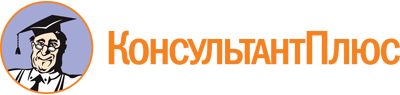 Приказ Минтруда РС(Я) от 07.06.2021 N 30-Н
(ред. от 11.02.2023)
"Об утверждении Порядка предоставления субсидии из государственного бюджета Республики Саха (Якутия) на оказание социальных услуг в полустационарной форме и в форме социального обслуживания на дому в Республике Саха (Якутия) юридическим лицам, индивидуальным предпринимателям"
(Зарегистрировано в Администрации Главы РС(Я) и Правительства РС(Я) 22.06.2021 N RU140142021969)Документ предоставлен КонсультантПлюс

www.consultant.ru

Дата сохранения: 20.06.2023
 Список изменяющих документов(в ред. приказов Минтруда РС(Я)от 17.06.2022 N 21-Н, от 08.11.2022 N 39-Н, от 11.02.2023 N 11-Н)Список изменяющих документов(в ред. приказов Минтруда РС(Я)от 17.06.2022 N 21-Н, от 08.11.2022 N 39-Н, от 11.02.2023 N 11-Н)NНаименование критерия оценки заявки на участие в отбореЗначение критерияВесовое значение в оценке1опыт работы участника отбора, его филиалов, представительств (при наличии) в сфере социального обслуживания населения в полустационарной форме и форме социального обслуживания на дому:более 10 лет51опыт работы участника отбора, его филиалов, представительств (при наличии) в сфере социального обслуживания населения в полустационарной форме и форме социального обслуживания на дому:от 7 до 10 лет41опыт работы участника отбора, его филиалов, представительств (при наличии) в сфере социального обслуживания населения в полустационарной форме и форме социального обслуживания на дому:от 5 до 7 лет31опыт работы участника отбора, его филиалов, представительств (при наличии) в сфере социального обслуживания населения в полустационарной форме и форме социального обслуживания на дому:от 3 до 5 лет21опыт работы участника отбора, его филиалов, представительств (при наличии) в сфере социального обслуживания населения в полустационарной форме и форме социального обслуживания на дому:от 1 года до 3 лет11опыт работы участника отбора, его филиалов, представительств (при наличии) в сфере социального обслуживания населения в полустационарной форме и форме социального обслуживания на дому:менее 1 года02доля численности персонала участника отбора, его филиалов, представительств (при наличии), имеющего опыт работы в социальной сфере более 1 года, в общей численности персонала:более 50%52доля численности персонала участника отбора, его филиалов, представительств (при наличии), имеющего опыт работы в социальной сфере более 1 года, в общей численности персонала:от 40% до 50%42доля численности персонала участника отбора, его филиалов, представительств (при наличии), имеющего опыт работы в социальной сфере более 1 года, в общей численности персонала:от 30% до 40%32доля численности персонала участника отбора, его филиалов, представительств (при наличии), имеющего опыт работы в социальной сфере более 1 года, в общей численности персонала:от 20% до 30%22доля численности персонала участника отбора, его филиалов, представительств (при наличии), имеющего опыт работы в социальной сфере более 1 года, в общей численности персонала:от 10% до 20%12доля численности персонала участника отбора, его филиалов, представительств (при наличии), имеющего опыт работы в социальной сфере более 1 года, в общей численности персонала:менее 10%03доля основного персонала участника отбора, его филиалов, представительств (при наличии), в общей численности работников:более 70%53доля основного персонала участника отбора, его филиалов, представительств (при наличии), в общей численности работников:от 60% до 70%43доля основного персонала участника отбора, его филиалов, представительств (при наличии), в общей численности работников:от 50% до 60%33доля основного персонала участника отбора, его филиалов, представительств (при наличии), в общей численности работников:от 40% до 50%23доля основного персонала участника отбора, его филиалов, представительств (при наличии), в общей численности работников:от 30% до 40%13доля основного персонала участника отбора, его филиалов, представительств (при наличии), в общей численности работников:менее 30%04доля количества дополнительных услуг, оказываемых участником отбора, его филиалами, представительствами (при наличии) сверх Перечня, в общем количестве услуг, входящих в Перечень:более 50%54доля количества дополнительных услуг, оказываемых участником отбора, его филиалами, представительствами (при наличии) сверх Перечня, в общем количестве услуг, входящих в Перечень:от 40% до 50%44доля количества дополнительных услуг, оказываемых участником отбора, его филиалами, представительствами (при наличии) сверх Перечня, в общем количестве услуг, входящих в Перечень:от 30% до 40%34доля количества дополнительных услуг, оказываемых участником отбора, его филиалами, представительствами (при наличии) сверх Перечня, в общем количестве услуг, входящих в Перечень:от 20% до 30%24доля количества дополнительных услуг, оказываемых участником отбора, его филиалами, представительствами (при наличии) сверх Перечня, в общем количестве услуг, входящих в Перечень:от 10% до 20%14доля количества дополнительных услуг, оказываемых участником отбора, его филиалами, представительствами (при наличии) сверх Перечня, в общем количестве услуг, входящих в Перечень:менее 10%05доля средств, полученных от деятельности по предоставлению гражданам услуг, указанных в Перечне и предоставляемых в соответствии с законодательством на условиях полной или частичной оплаты за период, соответствующий периоду заключения Соглашения о предоставлении субсидии за счет средств бюджета Республики Саха (Якутия), которые планируется направить на оплату труда основного персонала, в общем объеме поступлений от предоставления гражданам услуг, указанных в Перечне, в соответствии с законодательством на условиях полной или частичной оплаты за период, соответствующий периоду заключения Соглашения о предоставлении субсидии за счет средств бюджета Республики Саха (Якутия), %:более 55%55доля средств, полученных от деятельности по предоставлению гражданам услуг, указанных в Перечне и предоставляемых в соответствии с законодательством на условиях полной или частичной оплаты за период, соответствующий периоду заключения Соглашения о предоставлении субсидии за счет средств бюджета Республики Саха (Якутия), которые планируется направить на оплату труда основного персонала, в общем объеме поступлений от предоставления гражданам услуг, указанных в Перечне, в соответствии с законодательством на условиях полной или частичной оплаты за период, соответствующий периоду заключения Соглашения о предоставлении субсидии за счет средств бюджета Республики Саха (Якутия), %:от 50% до 55%45доля средств, полученных от деятельности по предоставлению гражданам услуг, указанных в Перечне и предоставляемых в соответствии с законодательством на условиях полной или частичной оплаты за период, соответствующий периоду заключения Соглашения о предоставлении субсидии за счет средств бюджета Республики Саха (Якутия), которые планируется направить на оплату труда основного персонала, в общем объеме поступлений от предоставления гражданам услуг, указанных в Перечне, в соответствии с законодательством на условиях полной или частичной оплаты за период, соответствующий периоду заключения Соглашения о предоставлении субсидии за счет средств бюджета Республики Саха (Якутия), %:от 45% до 50%35доля средств, полученных от деятельности по предоставлению гражданам услуг, указанных в Перечне и предоставляемых в соответствии с законодательством на условиях полной или частичной оплаты за период, соответствующий периоду заключения Соглашения о предоставлении субсидии за счет средств бюджета Республики Саха (Якутия), которые планируется направить на оплату труда основного персонала, в общем объеме поступлений от предоставления гражданам услуг, указанных в Перечне, в соответствии с законодательством на условиях полной или частичной оплаты за период, соответствующий периоду заключения Соглашения о предоставлении субсидии за счет средств бюджета Республики Саха (Якутия), %:от 40% до 45%25доля средств, полученных от деятельности по предоставлению гражданам услуг, указанных в Перечне и предоставляемых в соответствии с законодательством на условиях полной или частичной оплаты за период, соответствующий периоду заключения Соглашения о предоставлении субсидии за счет средств бюджета Республики Саха (Якутия), которые планируется направить на оплату труда основного персонала, в общем объеме поступлений от предоставления гражданам услуг, указанных в Перечне, в соответствии с законодательством на условиях полной или частичной оплаты за период, соответствующий периоду заключения Соглашения о предоставлении субсидии за счет средств бюджета Республики Саха (Якутия), %:от 35% до 40%15доля средств, полученных от деятельности по предоставлению гражданам услуг, указанных в Перечне и предоставляемых в соответствии с законодательством на условиях полной или частичной оплаты за период, соответствующий периоду заключения Соглашения о предоставлении субсидии за счет средств бюджета Республики Саха (Якутия), которые планируется направить на оплату труда основного персонала, в общем объеме поступлений от предоставления гражданам услуг, указанных в Перечне, в соответствии с законодательством на условиях полной или частичной оплаты за период, соответствующий периоду заключения Соглашения о предоставлении субсидии за счет средств бюджета Республики Саха (Якутия), %:менее 35%06доля получателей социальных услуг, признанных нуждающимися в социальном обслуживании и обслуженных сверх количества, установленного уполномоченной организацией, за последний календарный год, предшествующий дате подачи заявки:более 2,5%56доля получателей социальных услуг, признанных нуждающимися в социальном обслуживании и обслуженных сверх количества, установленного уполномоченной организацией, за последний календарный год, предшествующий дате подачи заявки:от 2% до 2,5%46доля получателей социальных услуг, признанных нуждающимися в социальном обслуживании и обслуженных сверх количества, установленного уполномоченной организацией, за последний календарный год, предшествующий дате подачи заявки:от 1,5% до 2%36доля получателей социальных услуг, признанных нуждающимися в социальном обслуживании и обслуженных сверх количества, установленного уполномоченной организацией, за последний календарный год, предшествующий дате подачи заявки:от 1% до 1,5%26доля получателей социальных услуг, признанных нуждающимися в социальном обслуживании и обслуженных сверх количества, установленного уполномоченной организацией, за последний календарный год, предшествующий дате подачи заявки:от 0,5% до 1%16доля получателей социальных услуг, признанных нуждающимися в социальном обслуживании и обслуженных сверх количества, установленного уполномоченной организацией, за последний календарный год, предшествующий дате подачи заявки:менее 0,5%07наличие у участника отбора, его филиалов, представительств (при наличии) дополнительных общедоступных информационных ресурсов (итоговый балл равен сумме баллов, полученных по каждому подкритерию):информация отсутствует07наличие у участника отбора, его филиалов, представительств (при наличии) дополнительных общедоступных информационных ресурсов (итоговый балл равен сумме баллов, полученных по каждому подкритерию):наличие брошюр и буклетов о деятельности участника отбора, его филиалов, представительств (при наличии) и предоставляемых ими услугах0,57наличие у участника отбора, его филиалов, представительств (при наличии) дополнительных общедоступных информационных ресурсов (итоговый балл равен сумме баллов, полученных по каждому подкритерию):размещение информации об участнике отбора, о его филиалах, представительствах (при наличии) в информационно-телекоммуникационной сети Интернет1,57наличие у участника отбора, его филиалов, представительств (при наличии) дополнительных общедоступных информационных ресурсов (итоговый балл равен сумме баллов, полученных по каждому подкритерию):размещение информации о деятельности участника отбора, его филиалов, представительств (при наличии) и предоставляемых ими услугах в периодических средствах массовой информации1,57наличие у участника отбора, его филиалов, представительств (при наличии) дополнительных общедоступных информационных ресурсов (итоговый балл равен сумме баллов, полученных по каждому подкритерию):наличие официальных сайтов участника отбора, его филиалов, представительств (при наличии), обновляемых не реже 2 раз в месяц, в информационно-телекоммуникационной сети Интернет1,58доля работников участника отбора, его филиалов, представительств (при наличии) (кроме административно-управленческого персонала), прошедших повышение квалификации (профессиональную переподготовку) по профилю социальной работы или иной деятельности, осуществляемой заявителем, его филиалами, представительствами (при наличии) за последние 2 года, в общей численности персонала:более 80%58доля работников участника отбора, его филиалов, представительств (при наличии) (кроме административно-управленческого персонала), прошедших повышение квалификации (профессиональную переподготовку) по профилю социальной работы или иной деятельности, осуществляемой заявителем, его филиалами, представительствами (при наличии) за последние 2 года, в общей численности персонала:от 70% до 80%48доля работников участника отбора, его филиалов, представительств (при наличии) (кроме административно-управленческого персонала), прошедших повышение квалификации (профессиональную переподготовку) по профилю социальной работы или иной деятельности, осуществляемой заявителем, его филиалами, представительствами (при наличии) за последние 2 года, в общей численности персонала:от 60% до 70%38доля работников участника отбора, его филиалов, представительств (при наличии) (кроме административно-управленческого персонала), прошедших повышение квалификации (профессиональную переподготовку) по профилю социальной работы или иной деятельности, осуществляемой заявителем, его филиалами, представительствами (при наличии) за последние 2 года, в общей численности персонала:от 50% до 60%28доля работников участника отбора, его филиалов, представительств (при наличии) (кроме административно-управленческого персонала), прошедших повышение квалификации (профессиональную переподготовку) по профилю социальной работы или иной деятельности, осуществляемой заявителем, его филиалами, представительствами (при наличии) за последние 2 года, в общей численности персонала:от 40% до 50%18доля работников участника отбора, его филиалов, представительств (при наличии) (кроме административно-управленческого персонала), прошедших повышение квалификации (профессиональную переподготовку) по профилю социальной работы или иной деятельности, осуществляемой заявителем, его филиалами, представительствами (при наличии) за последние 2 года, в общей численности персонала:менее 40%09объем субсидии, направляемый на оплату труда основного персоналаучастника отбора, его филиалов, представительств (при наличии), согласно статьям расходов, указанным в пунктах 1.1 и 1.2 приложения N 3 к настоящему Порядку, в общем объеме субсидии:более 95%59объем субсидии, направляемый на оплату труда основного персоналаучастника отбора, его филиалов, представительств (при наличии), согласно статьям расходов, указанным в пунктах 1.1 и 1.2 приложения N 3 к настоящему Порядку, в общем объеме субсидии:от 90% до 95%49объем субсидии, направляемый на оплату труда основного персоналаучастника отбора, его филиалов, представительств (при наличии), согласно статьям расходов, указанным в пунктах 1.1 и 1.2 приложения N 3 к настоящему Порядку, в общем объеме субсидии:от 85% до 90%39объем субсидии, направляемый на оплату труда основного персоналаучастника отбора, его филиалов, представительств (при наличии), согласно статьям расходов, указанным в пунктах 1.1 и 1.2 приложения N 3 к настоящему Порядку, в общем объеме субсидии:от 80% до 85%29объем субсидии, направляемый на оплату труда основного персоналаучастника отбора, его филиалов, представительств (при наличии), согласно статьям расходов, указанным в пунктах 1.1 и 1.2 приложения N 3 к настоящему Порядку, в общем объеме субсидии:от 78% до 80%19объем субсидии, направляемый на оплату труда основного персоналаучастника отбора, его филиалов, представительств (при наличии), согласно статьям расходов, указанным в пунктах 1.1 и 1.2 приложения N 3 к настоящему Порядку, в общем объеме субсидии:менее 78%010наличие лицензии на осуществление медицинской деятельности либо договора с медицинской организацией об оказании медицинских услуг:наличие лицензии на осуществление медицинской деятельности1010наличие лицензии на осуществление медицинской деятельности либо договора с медицинской организацией об оказании медицинских услуг:наличие договора с медицинской организацией об оказании медицинских услуг510наличие лицензии на осуществление медицинской деятельности либо договора с медицинской организацией об оказании медицинских услуг:отсутствие011использование участником отбора различных источников финансирования его деятельности за последний календарный год, предшествующий дате подачи заявки:грантов, субсидий, за исключением субсидии, указанной в пункте 1.1 настоящего Порядка211использование участником отбора различных источников финансирования его деятельности за последний календарный год, предшествующий дате подачи заявки:поступлений от физических лиц (за исключением средств, поступивших от оказания услуг гражданам, признанным нуждающимися в социальном обслуживании на дому и получающим услуги в форме социального обслуживания на дому, указанные в Перечне и предоставляемые в соответствии с законодательством на условиях полной или частичной оплаты)111использование участником отбора различных источников финансирования его деятельности за последний календарный год, предшествующий дате подачи заявки:поступлений от юридических лиц111использование участником отбора различных источников финансирования его деятельности за последний календарный год, предшествующий дате подачи заявки:поступлений из иных источников, не запрещенных законодательством Российской Федерации,111использование участником отбора различных источников финансирования его деятельности за последний календарный год, предшествующий дате подачи заявки:информация отсутствует012наличие материально-технической базы, необходимой для достижения результатов:наличие у участника отбора в собственности, в аренде, в безвозмездном пользовании или на праве оперативного управления недвижимого имущества, предназначенного для ведения уставной деятельности в целях оказания социальных услуг на территории с получателями социальных услуг, на которуюподается заявка512наличие материально-технической базы, необходимой для достижения результатов:отсутствие у участника отбора в собственности, в аренде, в безвозмездном пользовании или на праве оперативного управления недвижимого имущества, предназначенного для ведения уставной деятельности в целях оказания социальных услуг на территории с получателями социальных услуг, на которую подается заявка013Наличие сведений о включении участника в реестр некоммерческих организаций-исполнителей общественно полезных услугналичие сведений513Наличие сведений о включении участника в реестр некоммерческих организаций-исполнителей общественно полезных услуготсутствие0Абзац в части соответствия результатов предоставления субсидии типовым результатам предоставления субсидии, определенным в соответствии с порядком, установленным Министерством финансов Российской Федерации в целях мониторинга достижения результатов предоставления субсидии, применяется при предоставлении субсидий начиная с 01.01.2023.Список изменяющих документов(в ред. приказа Минтруда РС(Я) от 11.02.2023 N 11-Н)ЗАЯВКА-ОБОСНОВАНИЕна предоставление субсидии на оказание социальных услуг_______________________________________________(в полустационарной форме или в формесоциального обслуживания на дому)в Республике Саха (Якутия)_______________________________________________(наименование участника отбора)Ходатайствую о предоставлении субсидии на оказание государственной услуги в полустационарной форме получателями социальных услуг в соответствии с индивидуальной программой предоставления социальных услуг (далее - услуга).Настоящей заявкой подтверждаю, что:на первое число месяца, в котором уполномоченной организацией объявлено о проведении отбора, не имеет просроченной обязанности по уплате налогов, сборов, страховым взносам, пеней, штрафов, процентам, подлежащих уплате в соответствии с законодательством Российской Федерации о налогах и сборах;на первое число месяца, в котором уполномоченной организацией объявлено о проведении отбора, не имеет просроченной задолженности по возврату в государственный бюджет Республики Саха (Якутия) субсидий, бюджетных инвестиций, предоставленных, в том числе в соответствии с иными правовыми актами, а также иной просроченной (неурегулированной) задолженности по денежным обязательствам перед Республикой Саха (Якутия);на первое число месяца, в котором уполномоченной организацией объявлено о проведении отбора, поставщик социальных услуг - юридическое лицо не находится в процессе реорганизации (за исключением реорганизации в форме присоединения к юридическому лицу, являющемуся участником отбора, другого юридического лица), ликвидации, в отношении их не введена процедура банкротства, их деятельность не приостановлена в порядке, предусмотренном законодательством Российской Федерации, индивидуальные предприниматели не должны прекратить деятельность в качестве индивидуального предпринимателя;не является получателем средств из государственного бюджета Республики Саха (Якутия) на основании иных нормативных правовых актов на цели, указанные в пункте 1.3 настоящего Порядка;своевременно вносим достоверную информацию по получателям социальных услуг в Регистр получателей социальных услуг Республики Саха (Якутия);включен в реестр поставщиков социальных услуг Республики Саха (Якутия);имею официальный сайт с актуальной информацией о деятельности поставщика социальных услуг в соответствии с Порядком, утвержденным уполномоченным федеральным органом исполнительной власти - _____________________________________________________________________;(адрес официального сайта поставщика социальных услуг)___________________________________________________________ на ___ л.;(указываются организации и представляемые по нимправоустанавливающие документы (номер, дата))___________________________________________________________ на ___ л.;(указываются организации и представляемые по нимправоустанавливающие документы (номер, дата))___________________________________________________________ на ___ л.;(перечислить наименования представленных документов)Руководитель ______________________________________________________(подпись) (расшифровка подписи)Контактный телефон: _______________________________________________ПЕРСОНАЛЬНЫЙ СОСТАВ РАБОТНИКОВ______________________ по состоянию на __________ 20 __ годаПЕРСОНАЛЬНЫЙ СОСТАВ РАБОТНИКОВ______________________ по состоянию на __________ 20 __ годаПЕРСОНАЛЬНЫЙ СОСТАВ РАБОТНИКОВ______________________ по состоянию на __________ 20 __ годаПЕРСОНАЛЬНЫЙ СОСТАВ РАБОТНИКОВ______________________ по состоянию на __________ 20 __ годаПЕРСОНАЛЬНЫЙ СОСТАВ РАБОТНИКОВ______________________ по состоянию на __________ 20 __ годаПЕРСОНАЛЬНЫЙ СОСТАВ РАБОТНИКОВ______________________ по состоянию на __________ 20 __ годаПЕРСОНАЛЬНЫЙ СОСТАВ РАБОТНИКОВ______________________ по состоянию на __________ 20 __ годаПЕРСОНАЛЬНЫЙ СОСТАВ РАБОТНИКОВ______________________ по состоянию на __________ 20 __ годаПЕРСОНАЛЬНЫЙ СОСТАВ РАБОТНИКОВ______________________ по состоянию на __________ 20 __ годаПЕРСОНАЛЬНЫЙ СОСТАВ РАБОТНИКОВ______________________ по состоянию на __________ 20 __ годаПЕРСОНАЛЬНЫЙ СОСТАВ РАБОТНИКОВ______________________ по состоянию на __________ 20 __ годаПЕРСОНАЛЬНЫЙ СОСТАВ РАБОТНИКОВ______________________ по состоянию на __________ 20 __ года(наименование организации)(наименование организации)(наименование организации)Nп/пФамилия,имя,отчествоработникаУровеньобразованияОпыт работы в социальной сфере, сфере здравоохраненияОпыт работы в социальной сфере, сфере здравоохраненияНаличие медицинской книжки, да/нет, дата допуска к работеЗанимаемаядолжностьМесторегистрации,проживанияСведения о полученном за последние три года дополнительном профессиональном образовании работникаСведения о полученном за последние три года дополнительном профессиональном образовании работникаСведения о полученном за последние три года дополнительном профессиональном образовании работникаСведения о полученном за последние три года дополнительном профессиональном образовании работникаNп/пФамилия,имя,отчествоработникаУровеньобразованияОпыт работы в социальной сфере, сфере здравоохраненияОпыт работы в социальной сфере, сфере здравоохраненияНаличие медицинской книжки, да/нет, дата допуска к работеЗанимаемаядолжностьМесторегистрации,проживаниявиддополнительногопрофессиональногообразованияучебноезаведениепериодобучениянаименованиеобразовательнойпрограммы12344567891011ИНФОРМАЦИЯо распределении субсидии, предоставляемой за счет средствбюджета Республики Саха (Якутия)____________________________________________________________(наименование заявителя, Ф.И.О. руководителя)на _______________________________________________(период оказания услуги, годы)ИНФОРМАЦИЯо распределении субсидии, предоставляемой за счет средствбюджета Республики Саха (Якутия)____________________________________________________________(наименование заявителя, Ф.И.О. руководителя)на _______________________________________________(период оказания услуги, годы)ИНФОРМАЦИЯо распределении субсидии, предоставляемой за счет средствбюджета Республики Саха (Якутия)____________________________________________________________(наименование заявителя, Ф.И.О. руководителя)на _______________________________________________(период оказания услуги, годы)ИНФОРМАЦИЯо распределении субсидии, предоставляемой за счет средствбюджета Республики Саха (Якутия)____________________________________________________________(наименование заявителя, Ф.И.О. руководителя)на _______________________________________________(период оказания услуги, годы)ИНФОРМАЦИЯо распределении субсидии, предоставляемой за счет средствбюджета Республики Саха (Якутия)____________________________________________________________(наименование заявителя, Ф.И.О. руководителя)на _______________________________________________(период оказания услуги, годы)Nп/пНаименование статьи расходовНаименование статьи расходовНаименование статьи расходовОбъемсубсидии, руб.122231Прямые расходы - всего, в том числе:Прямые расходы - всего, в том числе:Прямые расходы - всего, в том числе:1.1оплата труда врачей, специалистов и социальных работников, предоставляющих услугиоплата труда врачей, специалистов и социальных работников, предоставляющих услугиоплата труда врачей, специалистов и социальных работников, предоставляющих услуги1.2начисления на выплаты по оплате труда врачей, специалистов и социальных работников, предоставляющего услугуначисления на выплаты по оплате труда врачей, специалистов и социальных работников, предоставляющего услугуначисления на выплаты по оплате труда врачей, специалистов и социальных работников, предоставляющего услугу1.3общехозяйственные расходы, из них:общехозяйственные расходы, из них:общехозяйственные расходы, из них:1.3.1увеличение стоимости материальных запасовувеличение стоимости материальных запасовувеличение стоимости материальных запасов1.4прочие расходы, непосредственно связанные с предоставлением услугипрочие расходы, непосредственно связанные с предоставлением услугипрочие расходы, непосредственно связанные с предоставлением услуги2Косвенные расходы - всего, в том числе:Косвенные расходы - всего, в том числе:Косвенные расходы - всего, в том числе:2.1расходы на оплату труда управленческого персоналарасходы на оплату труда управленческого персоналарасходы на оплату труда управленческого персонала2.2начисления на выплаты по оплате трудауправленческого персоналаначисления на выплаты по оплате трудауправленческого персоналаначисления на выплаты по оплате трудауправленческого персонала2.3косвенные общехозяйственные расходы, из них:косвенные общехозяйственные расходы, из них:косвенные общехозяйственные расходы, из них:2.3.1услуги связиуслуги связиуслуги связи2.3.2транспортные услугитранспортные услугитранспортные услуги2.3.3коммунальные услугикоммунальные услугикоммунальные услуги2.3.4арендная плата за пользование имуществомарендная плата за пользование имуществомарендная плата за пользование имуществом2.3.5работы, услуги по содержанию имуществаработы, услуги по содержанию имуществаработы, услуги по содержанию имущества2.3.6прочие работы, услугипрочие работы, услугипрочие работы, услуги2.3.7увеличение стоимости основных средствувеличение стоимости основных средствувеличение стоимости основных средств2.3.8увеличение стоимости материальных запасовувеличение стоимости материальных запасовувеличение стоимости материальных запасовИтогоИтогоИтогоДостоверность представленных сведений и целевое использование субсидии подтверждаю:Достоверность представленных сведений и целевое использование субсидии подтверждаю:Достоверность представленных сведений и целевое использование субсидии подтверждаю:Достоверность представленных сведений и целевое использование субсидии подтверждаю:Достоверность представленных сведений и целевое использование субсидии подтверждаю:РуководительРуководитель_______________________(подпись)_________________________(расшифровка подписи)_________________________(расшифровка подписи)Главный бухгалтерГлавный бухгалтер_______________________(подпись)_________________________(расшифровка подписи)_________________________(расшифровка подписи)МП(при наличии)МП(при наличии)Список изменяющих документов(введен приказом Минтруда РС(Я) от 08.11.2022 N 39-Н)N п/пНаименование услугДата заключения и номер договора о предоставлении услугФактическое количество дней предоставления услугРазмер субсидии в сутки (руб.)Размер субсидии в сутки (руб.)Размер субсидии в сутки (руб.)N п/пНаименование услугДата заключения и номер договора о предоставлении услугФактическое количество дней предоставления услугКоличество оказанных услугСтоимость оказанных услугСумма оказанных услуг (гр. 6 * гр. 7)1234567ИтогоРуководитель_______________подпись__________________________расшифровка подписиГлавный бухгалтер_______________подпись__________________________расшифровка подписиМ.П. "___" _________ 20__ годаМ.П. "___" _________ 20__ годаМ.П. "___" _________ 20__ годаИсполнитель ___________ телефон ____________Исполнитель ___________ телефон ____________Исполнитель ___________ телефон ____________Отметка о приеме отчета к рассмотрениюОтметка о приеме отчета к рассмотрениюОтметка о приеме отчета к рассмотрению______________должность_______________подпись___________________________расшифровка подписи"___" _________ 20___ года"___" _________ 20___ года"___" _________ 20___ годаОтчет проверен, замечаний нетОтчет возвращен на доработку и устранение ошибок(ненужное зачеркнуть)Отчет проверен, замечаний нетОтчет возвращен на доработку и устранение ошибок(ненужное зачеркнуть)Отчет проверен, замечаний нетОтчет возвращен на доработку и устранение ошибок(ненужное зачеркнуть)______________должность_______________подпись___________________________расшифровка подписи"___" _________ 20___ года"___" _________ 20___ года"___" _________ 20___ годаСписок изменяющих документов(введена приказом Минтруда РС(Я) от 08.11.2022 N 39-Н)N п/пНаименование социальной услугиТариф (руб.)Объем социальных услуг, предусмотренный индивидуальной программой (ед.)Стоимость социальных услуг, рассчитанная исходя из объема, предусмотренного индивидуальной программой (руб.)Объем социальных услуг, фактически предоставленных получателям в соответствии с индивидуальной программой (ед.)Стоимость социальной услуги, рассчитанная исходя из объема фактически предоставленных услуг (руб.)Сумма платы, за предоставленные социальные услуги, полученная от получателей услуг (руб.)Размер компенсации к выплате (руб.)1234гр. 5 = гр. 3 * гр. 46гр. 7 = гр. 3 * гр. 689Руководитель________(подпись)____________(расшифровка подписи)Главныйбухгалтер________(подпись)___________(расшифровка подписи)М.П.М.П.М.П.М.П.М.П.М.П.